                                                               DECIZIE nr.___                                 PROIECT   nr. 16                                                                                                din _____ ianuarie 2024Cu privire la alocarea contribuţiei financiare, pentru anul 2024, în cadrul proiectului ”Zona rezidențială – spațiu urban confortabil și incluziv”	Examinând nota informativă prezentată de primarul or. Anenii Noi, dl Alexandr Maţarin, privind alocarea contribuției pentru anul 2024 la proiectul ”Zona rezidențială – spațiu urban confortabil și incluziv”, inițiat în anul 2023, finanțat  de  Polish AID în cadrul Fondului pentru Comunitățile Urbane implementat de Solidarity Fund PL în Moldova; în temeiul at. 14, alin. (2), lit. f) din Legea nr. 436/2006 privind administraţia publică locală; Legea nr. 435/2006 art. 4, lit. (h) privind descentralizarea administrativă; Legea 397-XV din 16.10.2003, privind finanţele publice locale cu modificările şi completările ulterioare, având avizul comisiei consultative, Consiliul orășenesc Anenii Noi, DECIDE:1. Se alocă, din soldul disponibil al primăriei, contribuția pentru  cofinanțarea proiectului ”Zona rezidențială – spațiu urban confortabil și incluziv” în sumă de 300 000 de lei din costul total al proiectului de 900 000 de lei (22 200 de lei fiind valorificați în anul 2023 în cadrul primei tranșe de finanțare).2. Se majorează cu 577 800 de lei suma veniturilor  bugetului local, respectiv majorând cheltuielile în sumă de 577 800  pentru:  amenajarea și completarea terenului de joacă cu echipamente conform necesităților de vârstă; amenajarea și dotarea cu mobilier urban și echipamente de sport a unui spațiu destinat vârstnicilor; lucrări de reabilitare și amenajare a curții; organizarea evenimentelor de cartier; asigurarea vizibilității proiectului și costuri de personal (conform anexei nr. 1 şi nr. 2). 3. Responsabil de executarea prezentei decizii se numeşte dna A. Faizulina, contabilul - şef .4. Prezenta decizie se aduce la cunoştinţă publică prin plasarea în Registrul de Stat al Actelor Locale, pe pag web şi panoul informativ al instituţiei.5. Prezenta decizie, poate fi notificată autorității publice emitente de Oficiului Teritorial Căușeni al Cancelariei de Stat în termen de 30 de zile de la data includerii actului în Registrul de stat al actelor locale.6. Prezenta decizie, poate fi contestată de persoana interesată, prin intermediul Judecătoriei Anenii Noi, sediul Central (or. Anenii Noi, str. Marțișor nr. 15), în termen de 30 de zile de la comunicare.7. Controlul asupra executării prezentei decizii se atribuie dlui Maţarin A., primar.Președintele ședinței:                                                                            Contrasemnează: Secretara Consiliului orășenesc                                       R. Melnic                     Votat: pro – ,   contra – 0,  abţinut – 0Anexa nr. 1La decizia CO Anenii Noi nr. ___, din _______Anexa nr. 2La decizia CO Anenii Noi nr. ___, din _______CONSILIUL ORĂŞENESCANENII NOI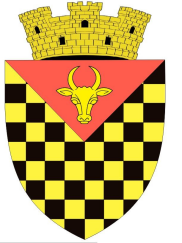             ГОРОДСКОЙ СОВЕТ                 АНЕНИЙ НОЙMD 6501 or. Anenii Noi, str. Suvorov, 6              tel/fax 026522108, consiliulorasenesc@gmail.comMD 6501, г.Анений Ной, ул.Суворов, 6 тел/факс 026522108,consiliulorasenesc@gmail.comMD 6501, г.Анений Ной, ул.Суворов, 6 тел/факс 026522108,consiliulorasenesc@gmail.comDenumireea mărfii/serviciuluiUnitate de măsurăPreț unitarSuma totalăamenajarea și completarea terenului de joacă cu echipamente conform necesităților de vârstă (echipamente de joc, gard decorativ) 1138 000138 000amenajarea unui spațiu destinat vârstnicilor (amenajare clumbe, acoperire cu pietriș)dotarea spațiului cu mobilier urban (masă cu bănci, balansoar, urnă)dotarea spațiului cu echipamente de sport (aparate fitnes) 116 000174 000amenajarea unui spațiu destinat vârstnicilor (amenajare clumbe, acoperire cu pietriș)dotarea spațiului cu mobilier urban (masă cu bănci, balansoar, urnă)dotarea spațiului cu echipamente de sport (aparate fitnes) 133 000174 000amenajarea unui spațiu destinat vârstnicilor (amenajare clumbe, acoperire cu pietriș)dotarea spațiului cu mobilier urban (masă cu bănci, balansoar, urnă)dotarea spațiului cu echipamente de sport (aparate fitnes) 1125 000174 000lucrări de amenajare a intrărilor în blocuri (reparație capitală)1191 600191 600organizarea evenimentelor de cartier (birotică, produse alimentare, suvenire)44 87519 500asigurarea vizibilității proiectului (panouri, abțibilduri)               15 1005 100servicii de personal224 80049 600TOTAL577 800Denumireea mărfii/serviciuluiUnitate de măsurăPreț unitarSuma totalăReparația capitală a curții1300 000300 000TOTAL300 000